Vets Challenge Match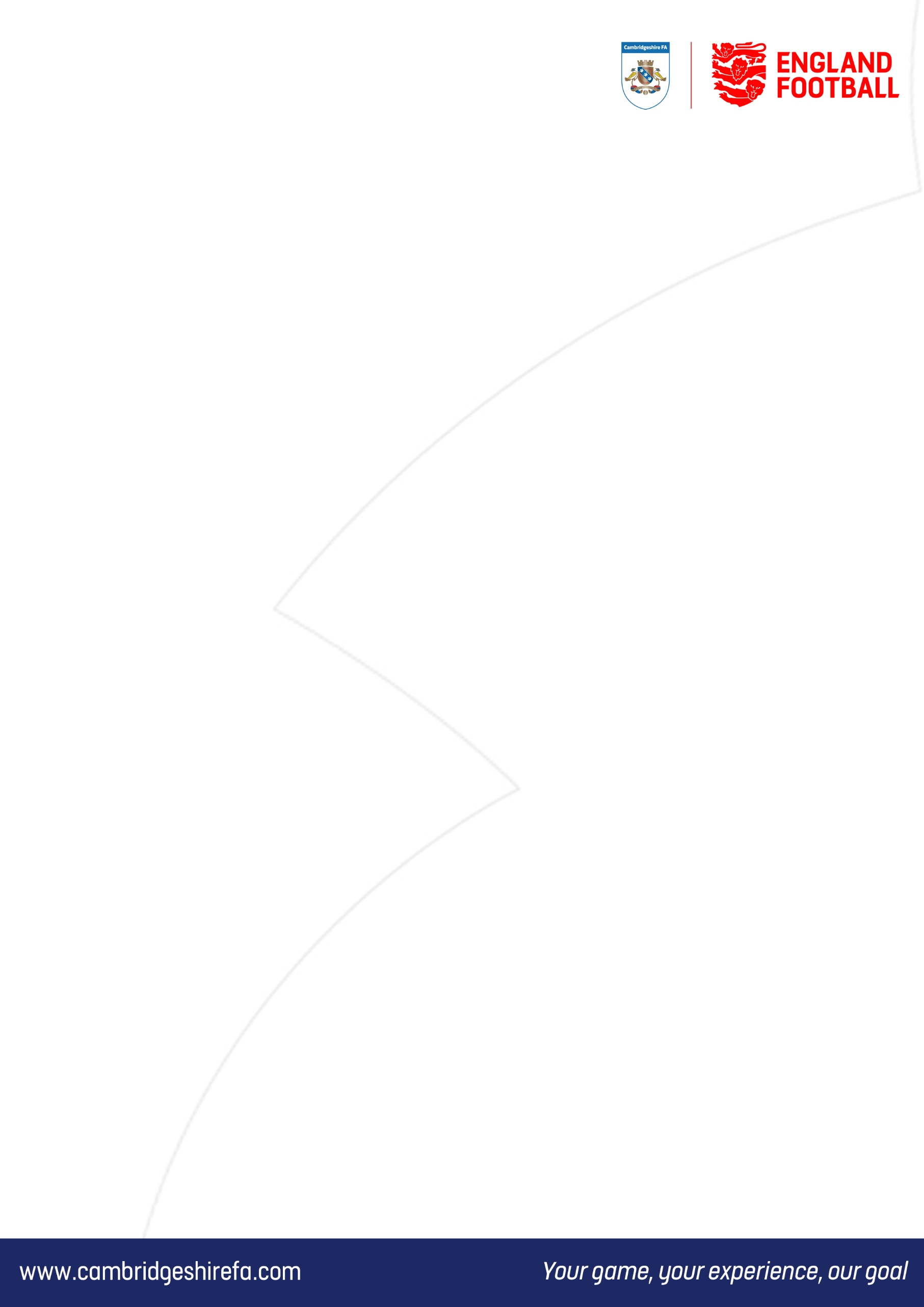 Cambridgeshire Over 65sVEngland Over 70s12th October 2022Kick Off 2.00pmFitzwilliam Ground in Oxford Road CambridgeFootballs PathwayWelcome to our visitors, England Over 70s, for today’s challenge match with Cambridgeshire’s Over 65s.The game showcases the upper end of the “Football for life” pathway, running from tiny-tots, through mini-soccer and colts into the adult game and into a range of vets age groups starting at over 35 and going through until forever.  And all of this for the tradional game, small sided, walking, futsal and for all types of ability.Football truly is a game for all, and Cambridgeshire FA embrace this philosophy,promoting opportunities and assuring quality and safety.For more information visit the Cambridgeshire FA website:Cambridgeshirefa.comMeet the TeamsCambridgeshire Over 65s squadTrevor George    		Cambridge VetsNeil King        		Hemingford VetsTerry Smith     		Buckden VetsMick Briggs   		BottishamJohn Shannon 		Ridgeons VetsGordon Reed 		Newmarket VetsPete Saunders 		BottishamMick Myles   			BottishamGraham Dolan   		BottishamNigel Hillyard      		Cambourne WFConor McCullaugh   	Newport VetsColin Floodgate    		BottishamTony Russell       		BottishamAndy Campbell 		Swavesey WFAlan Kumrau     		GuestPhil Brockwell 		Newport VetsEngland Over 70s SquadGareth Lewis			Matlock ArcDenis Evans			Old BootoniansDave Blaylock		Newport Essex VetsBruce Smith			Old ParmiteriansBarry Suggett		Rutland VetsRichard Gentle		May & Baker VetsDrew Warren			Witney RoyalsAlan East 			Newport Essex VetsColin Curwood		Cambridge Uni VetsGeoffrey Hargreaves	Curzon Ashton Military VetsMicky Thwaites		May & BakerGary Glassfield		Herongate VetsDavid Salkeld		RAF VetsKen Pollock			Hythe Grovellers Rob Beel			Aston VetsJohn Shannon		Ridgeon VetsKen Ash			Nunnery WoodMike Unwin			Upton MagnetsJim Ellis 			Matlock ArcMatch OfficialsReferee: Guy Mulley	Assistants: Paul Isaacson & Jim HillToday’s SponsorWe are very pleased to be supported in the organisation and provision of this game through the sponsorship of Kinnerz Coaching:A family focused, owner-operated business by local, experienced sports coach, Phil 'Kinnerz' Kinsey, accompanied by brother Michael & trusted fellow friends.Working in the heart of the community, providing social, fitness & fun opportunities for ALL the family. Empowered by the people!See more at:Www.Facebook.Com/kinnerzcoaching Www.Instagram.Com/kinnerzcoaching For full info, text: 07809116545 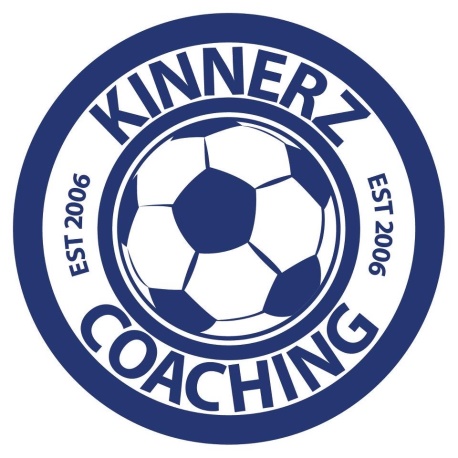 